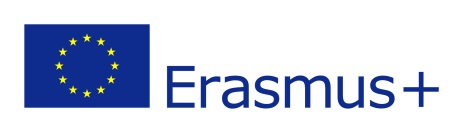 Project: «The Future Begins Today!»EVALUATION for students from PolandSpain 10.02.2020 – 14.02.2020The final results1. White Hat (data and information)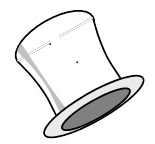 As for data and information about training in Spain, our partners mentioned the following events:greeting ceremonylearning local dancestour around Manresa and activity for students on orientationvisiting the school and learning about the vocational training basevisit to AMPANS and to Cafè del Canongeworkshop "get to know yourself" and personal orientationtrip to Montserrat recording a movie, trip to Barcelona - learning about history, curiosities, culture2. Red Hat (feelings and emotions)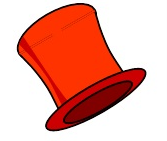 As for feelings and emotions during the meeting were the following:satisfaction - getting to know the region, trips, tasting Catalan dishes,curiosity - another country, architecture, temperament, lifestyle satisfaction - good organization of the program, work, gentle jealousy - a suitable base for vocational training bitterness - unsatisfactory knowledge of Englishexhaustion – traveling,
3.  Yellow Hat (benefits and positive view)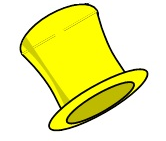 Benefits and positive view:- a lot of interesting activities - kindness, hospitality from teachers, students; - variety of activities,- helping us by students from other countries, their openness and kindness;- very nice coordinator from the host school 4.   Black Hat (critical judgment)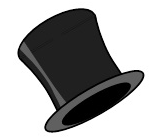 As for critics there were some things:there could be more opportunities for classes in groups with other students in which we could take part5.  Green Hat (creative thinking and new ideas)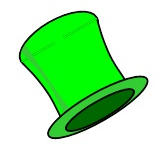 improve English language skills;more integration activities6.  Blue Hat (process control and thinking)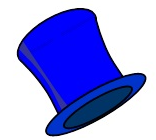 - we felt very well,
- we'd love to come back someday,
- we thank the organizers for great mobilityThank you! 